Project Review ProcessThis chapter provides guidance to the RWMG on processes and procedures for identifying projects to be included in the IRWMP that are suitable for funding by either theDWR’s Implementation Grant program or other funding opportunities. This process is intended to be transparent and understandable, and be readily available for regional stakeholders and public review.  The result of the project review process is the production of a list of prioritized (tiered) implementation projects. The tiers are based on the project’s readiness to proceed and described later in this chapter.   illustrates the overall project review process that will be discussed in this chapter.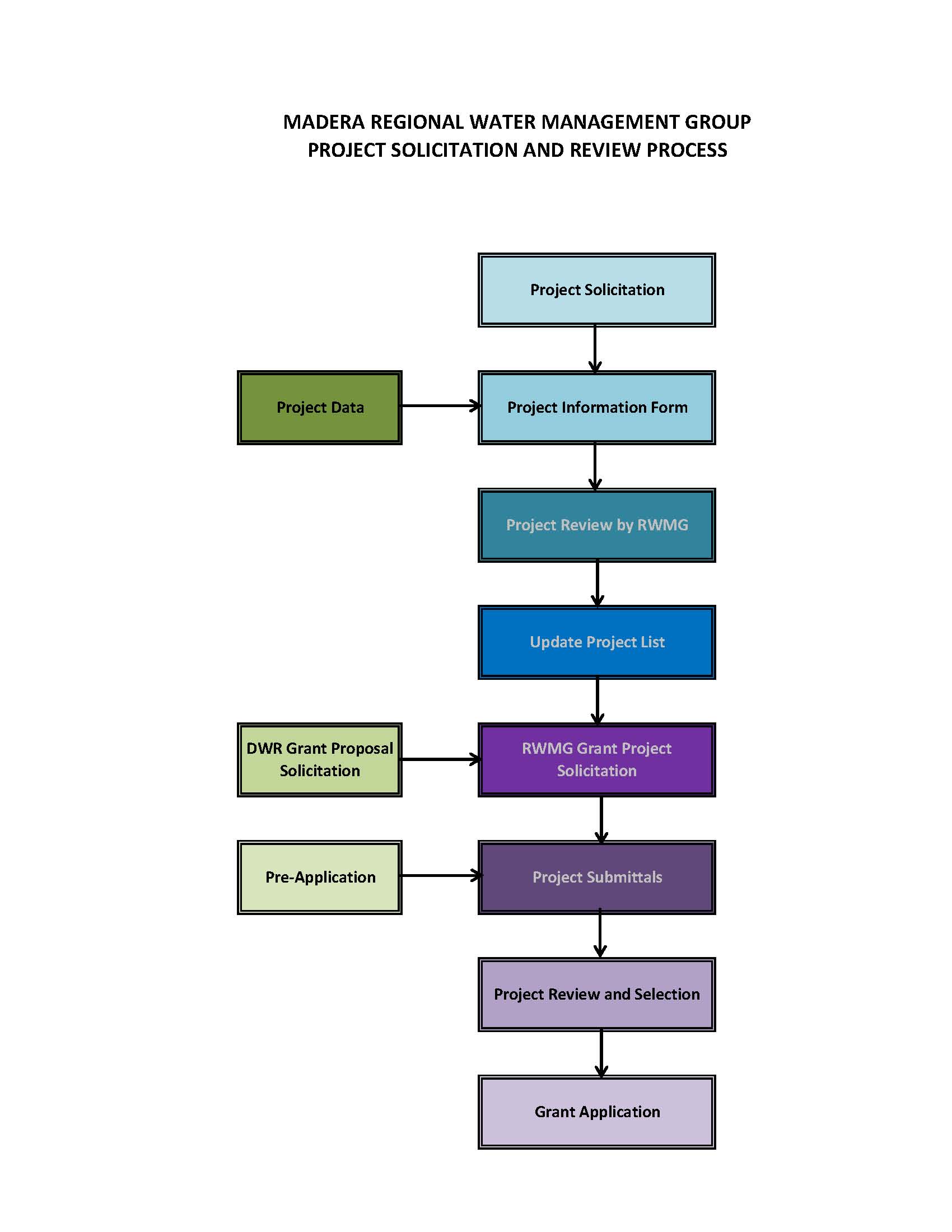 Figure 6-1 Project Review ProcessThe project review process satisfies four key functions:Develop a process for project proponents to submit potential projects for inclusion in the IRWMP (project identification and solicitation)Identify procedures to review and select projects that can implement the IRWMP (project selection)Develop a process to inform or communicate the list of selected projects to stakeholders and the public (publishing the project list)Provide a process to rank and select the most promising projects to include in grant applications that are scored and funded as a group (rather than individually).As there are continual efforts by RWMG members and interested stakeholders to develop new projects and improve existing projects, the list of projects included in this chapter is not intended to be the final list. An updated list will be available on the RWMG’s website (http://www.southernsierrarwmg.org/) as adopted by the RWMG annually, or more frequent if deemed necessary. rrom,Identification and Solicitation of ProjectsThe RWMG has been identifying potential projects since 2008.  Several requests for project ideas were made during the development of this IRWMP. The current project list is found in Appendix G.  The RWMG has and will encourage all types of projects and programs provided they address at least one of the IRWMP’s Regional Goals and at least one the Measurable Objectives methods for that goal. (Chapter 4). As indicated in Chapter 4, the Regional Goals are broad statements indicating the purpose of the IRWMP, and the Measureable Objectives are more specific actions to help achieve the goals. These goals and objectives are intended to address water management and ecosystem problems and conflicts in the Region. The goals are considered coequal and therefore projects will be accepted that address any one of the goals. The RWMG policies require that projects be submitted and approved for the project list before they can be considered for an IRWMP grant application.  This is intended to require stakeholders to carefully plan and document their projects in advance, and prevent stakeholders from conceiving projects on short notice only because funding becomes available.The following threestep process has been developed for identification and solicitation of projects. These steps are intended to standardize the procedures and allow for an efficient review process. These steps include: Call for ProjectsReview by Project orkgroup or the Coordinating Committee and approval by the Project(s) added to the Project ListThe project list is typically updated annually, although projects can be submitted at any time.Step 1 - Call for Projects The RWMG will, from time to time, release a ‘Call for Projects’. A call for projects could be made when specific grant programs are announced, when revised goals or objectives are published, or simply on a periodic basis, such as every year, to keep the list current.  This call will be made through several communication tools including:Announcements at regularly scheduled RWMG and Coordinating Committee meetingsAnnouncements at members and stakeholders agency board and management meetings E-mails to stakeholders and interested stakeholdersPosting the Call for Projects on the RWMG websiteThis process is open to any project satisfying the criteria previously discussed, regardless of the current status of the project. Projects at the conceptual level are encouraged and will be added to the list to help prevent duplication of effort and to foster project integration and development, especially if the project encompasses more than one watershed and/or user stakeholder group. Projects must be submitted by either a member or interested stakeholder. Project proponents are asked to complete a Project Information Form. The form requires proponents to include basic information generally associated with State grant applications criteria. This information requires at a minimum the following:Project nameProject proponent(s)Project locationProject sizeProject development status (conceptual, planning, feasibility study, preliminary design)Background description Project workplanWhat is the Primary IRWMP goal that applies to the project  ?Identify secondary IRWMP goals or objectives met by the projectWhich Resources Management Strategies the project related toowoes the project provide specific benefits to disadvantaged community (DAC) water issues? If so are there any Environmental Justice concerns? This is not intended to be an exhaustive list of criteria to be addressed, but a representative list that may apply to a specific project.  The RWMG may add or modify the form and the information requested in the future. For instance,severe drought or long-term climate change  Federal, State or local grant funding programs  the .The current version of the Project Description Form is included in Appendix H. The form can be obtained on the RWMG website (http://www.southernsierrarwmg.org/).  The form can either be hand delivered at a RWMG meeting, or mailed/emailed to the contact listed on the RWMG website.  Step 2 - Review of Project Information FormThe ProjectWorkgroup or the Coordinating Committee will review each project information form for content and consistency. The Workgroup will confirm the accuracy and reasonableness of the submitted information. If necessary, the Workgroup will request clarifying information from the project proponents. Also, during this step the Workgroup will consider if the project is suitable for possible project integration, regional application, multiple benefits, and other strategic project efforts that could address IRWMP objectives. The review process will include evaluation of several criteria to meet current state funding requirements, such as:The technical feasibility of the projectSpecific benefits to critical water issues for Native American Tribal communitiesProject cost and financingEconomical feasibility (long-term)Project statusClimate change impacts and These criteria and other are included on the SSRWMG scoring criteria, included in Appendix I.  The projects will not be ranked numerically, but will be identified as suitable for the Project List (yes or no), and placed into one of three tiers, as defined below:Tier 1: Project is ready for implementation, has a project proponent, and a completed Project Information FormTier 2: Project is not ready for implementation, but has a full or partially completed Project Information FormTier 3: Project is conceptual without a proponent and no Project Information Form.  Tier 3 Projects are simply listed by name.  They are listed to reduce the potential for duplication, and to provide information concerning potential project integration opportunities for regional projects.  Step 3 - Publishing the Project List Updated project lists will be posted on the RWMG website and emailed to members and interested stakeholders. The current tiered list of implementation projects is provided in Appendix G. Project Prioritization for Specific Funding OpportunitiesWhile the project list is continually being updated, there is need for project prioritization when specific grant opportunities arise.  This is necessary for certain DWR grants that score applications based on the collective merit of all proposed projects.  These applications are funded as a whole, and not individually by project.  Currently, the IRWMP Implementation Grants are reviewed and funded this way.  This necessitates a process to identify projects that are not ready for a grant application or have marginal benefits, and that could prevent an application package from being scored well. The RWMG has developed the following eight step process for project prioritization based on funding opportunities.Presentation of Funding Opportunity InformationIn addition to IRWMP funding opportunities, the RWMG considers many other funding options.  Funding opportunity information is brought to the RWMG by members, interested stakeholders, consultants and other stakeholders. It is important that a basic understanding of the opportunity, project eligibility and selection criteria is disseminated within the Region. These opportunities come from a variety of sources for a wide range of projects and programs. The RWMG, through its regular meetings, and communication by e-mail and website, provides a clearinghouse for disseminating information on these opportunities. At its regular Coordinating Committee and RWMG meetings, funding opportunities from various sources can/will be presented to all participants, and are communicated to the Region through meeting minutes available on the RWMG website as well as by direct email.  Establish Project Workgroup (Workgroup) Upon the decision to consider pursuing a funding opportunity that requires project prioritization, a ProjectWorkgroup is selected by the .  The Workgroup shall have at least three and no more than seven individuals (members or interested stakeholders). The Workgroup works with the RWMG to develop Scoring Criteria that is tailored to the specific funding opportunity and a template form is developed.  The template form also includes a scoring matrix based on the information required.  The scoring matrix typically matches that of the funding opportunity, with the addition of other categories that specifically address the regional goals and objectives. The scoring matrix will be similar to the one included in Appendix I.  At a minimum, the scoring matrix will address the following topics: Grant specific requirementsProject SponsorApplicants status in adopting IRWMPList of each applicable IRWMP Measurable Objective, how the project applies, and a description or estimate of the benefitRelation to relevant resource management strategiesBenefits to DACsEnvironmental justice concernsCurrent project status and detailed schedule for completionWorkplanTechnical feasibilityEconomic feasibilityFunding of local cost share (if required)Strategic implementation of plan and project meritClimate change and greenhouse gas (GHG)considerationsThe Region does not receive water from the Delta, so reducing dependence on Delta supplies is not a relevant issue.Stakeholders submitting proposed projects must also have adopted the IRWMP prior to being considered for inclusion in IRWM grant applications.  Adoption should occur before the pre-application process.  Stakeholders are discouraged from adopting the IRWMP only when an attractive grant application surfaces, and should consider adoption when they initially become involved with the group.Project Information Request The Workgroup provides information regarding the grant to members and interested stakeholders.  An email announcement will be made, and typically a portion of a RWMG meeting, or if needed a separate workshop, will be held to educate project proponents on the funding requirements.  Stakeholders interested in submitting a grant application are asked to submit a Pre-Application (see Appendix J for an outline of the Pre-application).  As a general guideline, stakeholders should make efforts to keep the Pre-application between 5 and 10 pages, excluding attachments and appendices.  The Pre-Applications can be submitted by email, mail, hand delivered, or through the RWMG web site.  The purpose of the Pre-application is to: Provide the group sufficient information to rank the project and see if it is suitable for a grant application; Shows commitment on part of the applicant; Helps the applicant further evaluate their project and determine if they are ready for a grant application; and Provides the applications a head start on developing full application materials. Project Prioritization by WorkgroupApplicants submit Pre-applications to the Workgroup before a strict deadline.  The Workgroup members then individually score each project.  Workgroup l members will be excluded from reviewing Pre-applications if they represent or are employed by the agency submitting the application.  After scoring each project, the Workgroup meets to review the scores and provide a prioritized project list based on the scoring.  The Workgroup then presents the prioritized list to the Coordinating Committee and RWMG.  This can be done by email notification or through the RWMG website, and may also be presented at a separate meeting.    Each project will be given due consideration through a collaborative process.  Important consideration points will include feasibility, economics, benefits to the Region and project readiness.  Project readiness is very important because an applicant must prove they have sufficient information to prepare a competitive grant application.Recommendation of Projects to be Included in Funding ApplicationThe prioritized project list may include more projects or funding requested than is eligible or reasonable to submit for the specific funding opportunity.  The Workgroup will consider and develop a recommended list of projects based on the prioritized scoring that should be included in the funding application request.  It is possible that a highly prioritized project may not be able to proceed with the application or be initiated within the required timeframe.  As part of this step, the Workgroup will then solicit confirmation from each of the recommended project proponents, ensure they can proceed with the effort required to prepare the application, and discuss possible mechanisms to assist with the application. An agreement for funding of the application process, and legal review of funding contracts (master agreement and sub-agreements), will be developed amongst the applicants and included in the Workgroup’s final recommendation.Coordinating Committee RecommendationThe Workgroup’s recommended project list for a grant application will be presented to the Coordinating Committee for discussion, consideration, and a recommendation to the RWMG.  Workgroup ApprovalThe Coordinating Committee’s recommendation will be presented to the RWMG, and the RWMG will make the final decision for approval of the projects to be included in the funding application.  Funding Application Development and SubmissionFollowing approval by the RWMG, the project proponents will complete and submit grant applications to the funding agency.Conceptual Grant Application ScheduleThe DWR typically provides estimated deadlines and draft Proposal Solicitation Packages (PSP) six months before a final grant deadline.  The RWMG should start the process as soon as preliminary information is available.  shows a conceptual schedule for responding to a grant solicitation.  This schedule is just a guide, but following it will provide sufficient time to select the best projects and prepare a competitive grant application.  An important step in preparing a successful IRWMP grant application is starting early, and the time to combine multiple applications into a single document is often underestimated.  Table 6.1 - Conceptual Schedule for Submitting IRWMP Grant ApplicationsTaskDays prior to Final DeadlineReview Draft PSP and identify potential projectsBefore 90Prepare and submit Project Description FormsBefore 90RWMG reviews Project Descriptions and selects likely projects for Pre-Applications90Prepare Pre-Applications90-60RWMG reviews Pre-Applications and selects best projects60Complete individual grant applications60-21Combine individual grant applications into single application 21-0